PENGEMBANGAN MEDIA ANIMASI BERBANTU POWTOON PADA PEMBELAJARAN BAHASA INDONESIASKRIPSIOLEH:NURUL AINA FIKA 171434113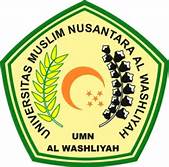 PROGRAM STUDI PENDIDIKAN GURU SEKOLAH DASARFAKULTAS KEGURUAN DAN ILMU PENDIDIKANUNIVERSITAS MUSLIM NUSANTARAAL WASHLIYAHMEDAN2022